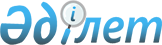 О внесении дополнения в решение акима Павлодарской области от 20 февраля 2015 года № 1 "Об определении единого организатора государственных закупок для бюджетных организаций Павлодарской области и товаров, работ, услуг, по которым организация и проведение государственных закупок осуществляется единым организатором"
					
			Утративший силу
			
			
		
					Решение акима Павлодарской области от 27 августа 2015 года № 5. Зарегистрировано Департаментом юстиции Павлодарской области 01 сентября 2015 года № 4677. Утратило силу решением акима Павлодарской области от 27 января 2016 года N 1      Сноска. Утратило силу решением акима Павлодарской области от 27.01.2016 N 1.

      В соответствии с пунктом 2 статьи 29 Закона Республики Казахстан от 23 января 2001 года "О местном государственном управлении и самоуправлении в Республике Казахстан", подпунктом 2) пункта 5 статьи 7 Закона Республики Казахстан от 21 июля 2007 года "О государственных закупках", в целях оптимального, эффективного расходования бюджетных средств принимаю РЕШЕНИЕ:

      1. Внести в решение акима Павлодарской области от 20 февраля 2015 года № 1 "Об определении единого организатора государственных закупок для бюджетных организаций Павлодарской области и товаров, работ, услуг, по которым организация и проведение государственных закупок осуществляется единым организатором" (зарегистрировано в Реестре государственной регистрации нормативных правовых актов № 4334, опубликовано 14 марта 2015 года в газетах "Звезда Прииртышья", "Сарыарқа самалы") следующее дополнение:

      приложение к указанному решению:

      дополнить строкой, порядковым номером 3 следующего содержания:

      "

            ".


      2. Государственному учреждению "Управление строительства, пассажирского транспорта и автомобильных дорог Павлодарской области" в установленном законодательством порядке обеспечить:

      государственную регистрацию настоящего решения в территориальном органе юстиции;

      в течение десяти календарных дней после государственной регистрации настоящего решения в территориальном органе юстиции направление на официальное опубликование в средствах массовой информации и информационно-правовой системе "Әділет";

      размещение настоящего решения на интернет-ресурсе акимата Павлодарской области.

      3. Государственному учреждению "Управление строительства, пассажирского транспорта и автомобильных дорог Павлодарской области" принять иные необходимые меры, вытекающие из настоящего решения.

      4. Контроль за исполнением настоящего решения возложить на первого заместителя акима Павлодарской области Турганова Д.Н.

      5. Настоящее решение вводится в действие со дня его первого официального опубликования.


					© 2012. РГП на ПХВ «Институт законодательства и правовой информации Республики Казахстан» Министерства юстиции Республики Казахстан
				3

Проведение государственных закупок работ в рамках Государственной программы инфраструктурного развития "Нұрлы жол" на 2015 - 2019 годы по бюджетной программе "Кредитование на реконструкцию и строительство систем тепло-, водоснабжения и водоотведения" для государственных учреждений, государственных предприятий, если сумма, выделенная на закуп превышает сумму пятидесятитысячакратного месячного расчетного показателя с учетом налога на добавленную стоимость


      Аким области

К. Бозумбаев
